Masz nieczynne przyłącze do sieci gazowej? Bezpłatnie aktywuj je na nowo.Gaz ziemny jest jednym z najczystszych paliw wykorzystywanych do ogrzewania domu, a jego zastosowanie jest efektywne nie tylko pod względem ekonomicznym, ale także środowiskowym. Dlatego Polska Spółka Gazownictwa — Narodowy Operator Systemu Dystrybucyjnego Gazu — uruchomiła kampanię informacyjną „Aktywuj na nowo swoje przyłącze gazowe”. Ma ona zachęcić użytkowników posiadających nieczynne przyłącze gazowe do przyłączenia się do sieci oraz wymiany kotłów. W ramach kampanii każdy, kto posiada nieaktywne przyłącze gazowe i zdecyduje się na jego aktywowanie, nie poniesie kosztów opłaty przyłączeniowej.Ogrzewanie gazowe jest bezpieczne, ekologiczne, wygodne i niedrogie. Dlatego z każdym rokiem jako alternatywa dla ogrzewania węglem zyskuje ono na popularności. Mimo tego w całej Polsce wciąż jest wiele nieczynnych przyłączy gazowych, czyli takich, gdzie cała infrastruktura łącząca nieruchomość z siecią gazową jest gotowa - wystarczy ją tylko podłączyć do instalacji gazowej budynku. By zwiększyć świadomości Polaków na temat wykorzystania gazu ziemnego jako źródła ciepła, a także by zachęcić do aktywowania niewykorzystywanych przyłączy gazowych, Polska Spółka Gazownictwa uruchomiła kampanię informacyjną „Aktywuj na nowo swoje przyłącze gazowe” .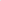 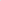 W ramach akcji PSG osoby, które zdecydują się na aktywowanie nieużywanego przyłącza do sieci gazowej, zaoszczędzą ok. 2 tys. zł — nie poniosą kosztów opłaty przyłączeniowej. Po stronie Klienta pozostanie przystosowanie domu do ogrzewania gazem. Co ważne, w ten sposób można oszczędzić także czas, ponieważ nie trzeba czekać na doprowadzenie sieci gazowej do nieruchomości.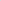 Wszystkie formalności związane z przyłączeniem można załatwić online poprzez Portal Przyłączeniowy PSG (www.przyłączenie.psgaz.pl) — narzędzie, które pozwala w łatwy sposób na złożenie wniosków i podpisanie umów przyłączeniowych z dowolnego miejsca i o każdej porze.Jednym z elementów akcji jest również ankieta przeprowadzaną przez Polską Spółkę Gazownictwa w gminach i powiatach województw: małopolskiego, podkarpackiego oraz śląskiego. Dotyczy ona prowadzonych programów wsparcia finansowego, które mają za zadanie wspomóc mieszkańców w przejściu na bardziej ekologiczne metody ogrzewania. Wyniki ankiety posłużą do opracowania rozwiązań, które przyczynią się do propagowania gazu ziemnego oraz likwidacji nieczynnych przyłączy.Dlaczego warto wybrać ogrzewanie gazowe?Gaz ziemny to jedno z najczystszych paliw wykorzystywanych do ogrzewania domu — nie emituje szkodliwych substancji, takich jak pył zawieszony PMIO czy PM2,5. Dzięki nowoczesnym technologiom, w procesie spalania gazu ziemnego wytwarza się jedynie para wodna, dwutlenek węgla i niewielkie ilości tlenku azotu, które w minimalnym stopniu zanieczyszczają środowisko. Spalaniu gazu nie towarzyszy również nieprzyjemny zapach i nie pozostają odpady takie jak popiół czy sadza. Dodatkowo, wysoka sprawność gazowego kotła kondensacyjnego pozwala na oszczędność paliwa i obniża koszty ogrzewania domu. Poza wygodnym użytkowaniem, ta metoda grzewcza jest także przyjazna dla środowiska, dlatego wymiana kotła węglowego na gazowy i inwestycja w instalację gazową budynku skutecznie eliminują emisję pyłu zawieszonego.Przyszłością polskich domów jest niedrogie i wygodne ogrzewanie gazowe. Dlatego zachęcamy do udziału w kampanii Polskiej Spółki Gazownictwa „Przyłącz się do nas i aktywuj na nowo swoje przyłącze gazowe”.Chcesz wiedzieć więcej? Zadzwoń do Contact Center — naszą infolinię pod numerem telefonu +32 398 50 30 czynną (od poniedziałku do piątku w godzinach od 7:00 do 18:00) lub odwiedź najbliższą jednostkę PSG.